NOME DA PROFESSORA: ELISANDRA CARVALHO DA SILVATURMA: PRÉ 2								TURNO: MATUTINOPERÍODO: DE 01 À 05  DE JUNHO DE 2020.1- OLÁ ALUNO NESSA ATIVIDADE VOCÊ TERÁ QUE COBRIR OS PONTILHHADOS USANDO O LÁPIS DE ESCREVER SEM SAIR FORA DA LINHA PONTILHADA.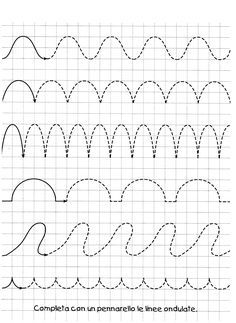 2- LEIA, REESCREVA AS VOGAIS NOS QUADRINHOS. DEPOIS PRONUNCIE O NOME DO DESENHO, PRESTE BEM ATENÇÃO QUAL É A PRIMEIRA LETRA E ESCREVA NO QUADRINHO ABAIXO.AGORA JÁ PODE COLORIR OS DESENHOS.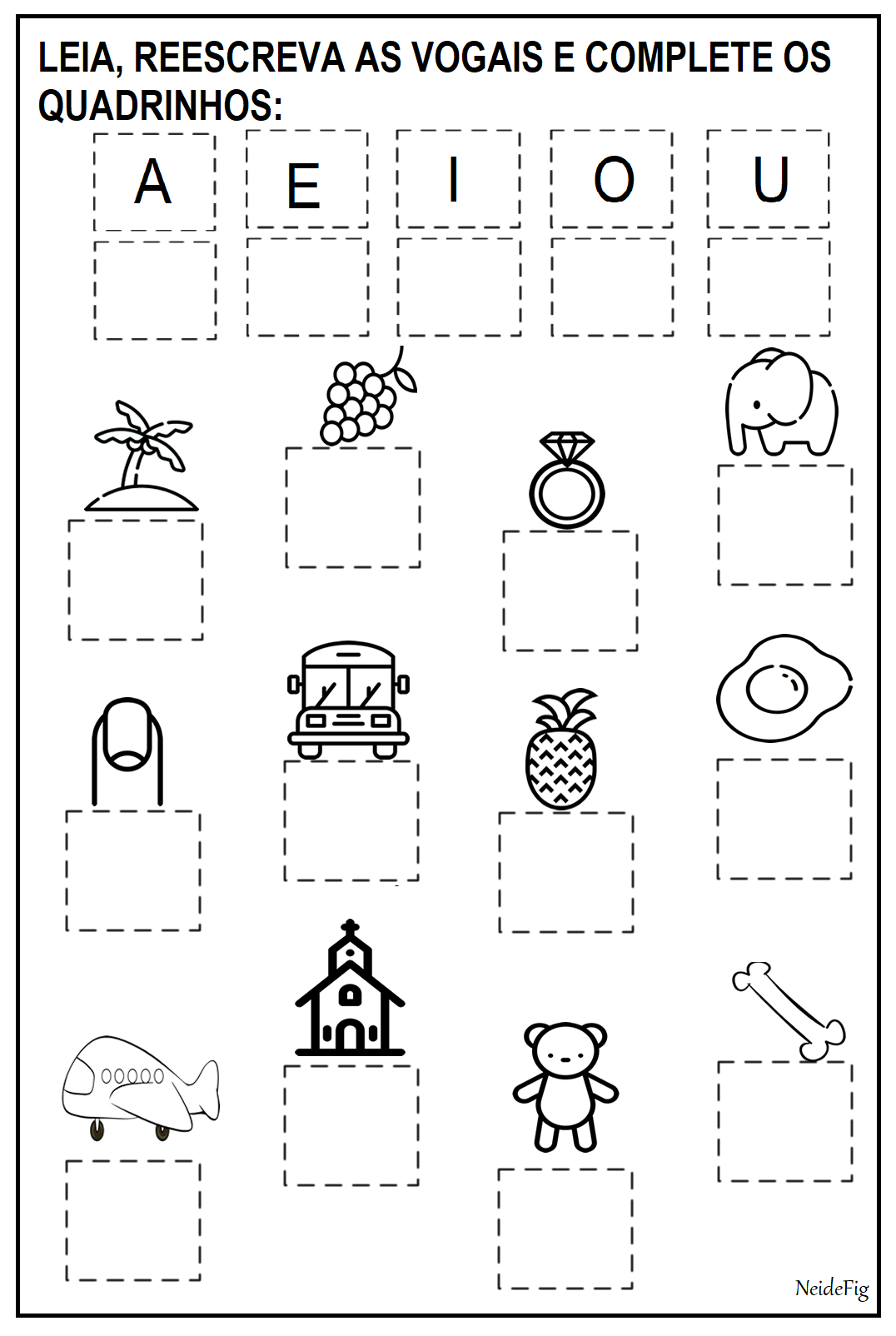 3- JÁ ADIVINHOU QUE DESENHO É ESTE?  POIS ENTÃO COM O LÁPIS DE ESCREVER FECHE OS PONTILHADOS E DIVIRTA-SE, COLORINDO O ............................................... 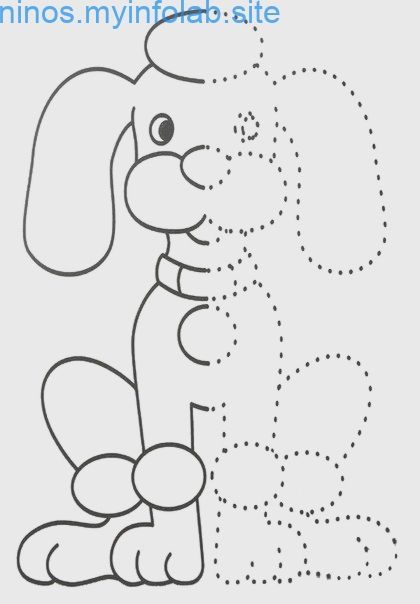 4- E AGORA PARA FINALIZAR NOSSAS ATIVIDADES DA SEMANA LEIAM AS VOGAIS COM OS PAIS.A   E   I   O   UESSAS LETRAS SÃO CHAMADAS ..........................................................DEPOIS RECORTE DE REVISTAS OU LIVROS VELHOS AS VOGAIS E COLE-AS NO CADERNO.UMA BOA SEMANA E UM ABRAÇO A TODOS, DA PROFESSORA ELISANDRA.